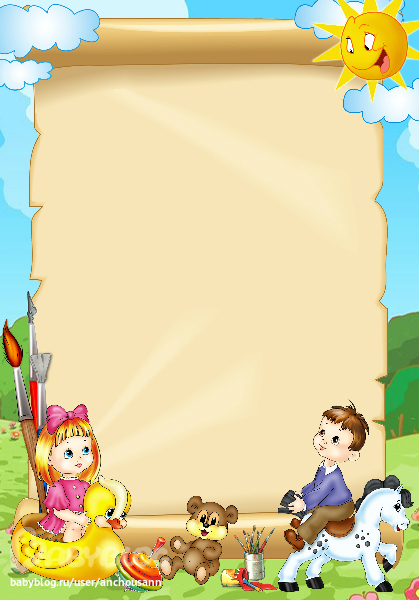 Расписание Образовательной деятельностиСредняя гр. «Любознайки»Понедельник9.00-9.20  Ознакомление с окружающим миром 9.35-9.50  Физическая культура9.00-9.20  Музыкальное развитие  9.25- 9.45 РисованиеСреда9.00-9.20  ФЭМП11.40 -11.50 Физическая культура   Четверг9.00-9.20   Лепка10.10- 10.50  Физическая культура (улица)Пятница9.00- 9.15 Музыкальное развитие 9.25-9.45  Развитие речи